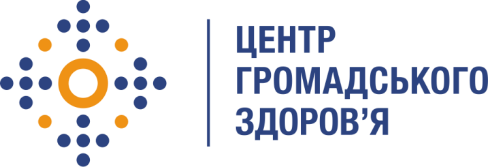 Державна установа 
«Центр громадського здоров’я Міністерства охорони здоров’я України» оголошує конкурс на відбір Консультанта інженера Національного порталу стратегічної інформації в рамках програми Глобального фонду по боротьбі зі СНІДом, туберкульозом та малярією.Назва позиції: Консультант Інженер Національного порталу стратегічної інформаціїІнформація щодо установи:Головним завданнями Державної установи «Центр громадського здоров’я Міністерства охорони здоров’я України» (далі – Центр є діяльність у сфері громадського здоров’я. Центр виконує лікувально-профілактичні, науково-практичні та організаційно-методичні функції у сфері охорони здоров’я з метою забезпечення якості лікування хворих на cоціально-небезпечні захворювання, зокрема ВІЛ/СНІД, туберкульоз, наркозалежність, вірусні гепатити тощо, попередження захворювань в контексті розбудови системи громадського здоров’я. Центр приймає участь в розробці регуляторної політики і взаємодіє з іншими міністерствами, науково-дослідними установами, міжнародними установами та громадськими організаціями, що працюють в сфері громадського здоров’я та протидії соціально небезпечним захворюванням.Основні обов'язки:Перевести інфраструктуру VPS на IaC.Налаштування VPS для роботи оновленого Нацпорталу.Налаштування системи автоматичного резервного копіювання.Інтеграція VPS із системою моніторингу ЦГЗ.Підключення проекту до git.Налаштування системи CI/CD для проекту.Налаштування системи аудиту доступу до проекту.Впровадження сервісу автоматичної інсталяції оновлень.Встановлення та налаштування зашифрованих сховищ ключів доступу для адміністративного доступу до додатку.Вимоги до професійної компетентності:Вища технічна освіта (програмування, системне адміністрування, тощо);Досвід роботи у сфері IT не менше трьох років;Досвід роботи за наступними напрямками:JDebian/UbuntuGitAnsibleJenkinsZabbix/PrometheusАвтоматизація рутинних дійЗнання ділової української та англійської мовиРезюме мають бути надіслані електронною поштою на електронну адресу: vacancies@phc.org.ua. В темі листа, будь ласка, зазначте: «245 – 2020 Консультант Інженер-програміст Національного порталу стратегічної інформації».Термін подання документів – до 22 листопада 2020 року, реєстрація документів 
завершується о 18:00.За результатами відбору резюме успішні кандидати будуть запрошені до участі у співбесіді. У зв’язку з великою кількістю заявок, ми будемо контактувати лише з кандидатами, запрошеними на співбесіду. Умови завдання та контракту можуть бути докладніше обговорені під час співбесіди.Державна установа «Центр громадського здоров’я Міністерства охорони здоров’я України»  залишає за собою право повторно розмістити оголошення про вакансію, скасувати конкурс на заміщення вакансії, запропонувати посаду зі зміненими обов’язками чи з іншою тривалістю контракту.